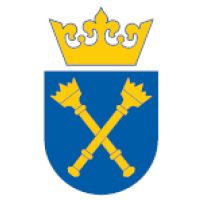 JAGIELLONIAN UNIVERSITYIN KRAKÓW75.0200.17.2019Ordinance No. 18by the Jagiellonian University Rector
of 15 February 2019 concerning appointment of the Director of Doctoral School of Medical and Health SciencesPursuant to Article 23(1) of the act of 20 July 2018 Law on Higher Education and Science (Polish Journal of Laws 2018.1668, as amended) in conjunction with Clause 3 of Ordinance No. 10 by the Jagiellonian University Rector of 14 February 2019 establishing doctoral schools at the Jagiellonian University, I hereby order as follows:§ 1I appoint Ms. Prof. dr hab. Magdalena Strus as director of the Doctoral School of Medical and Health Sciences for the first term, namely from the date of enforcement of this Ordinance until 15 February 2023.§ 2The tasks of the director of the Doctoral School of Medical and Health Sciences have been defined in Clause 4 of Ordinance No. 10 by the Jagiellonian University Rector of 14 February 2019 establishing doctoral schools at the Jagiellonian University.§ 3This Ordinance shall enter into force on the day of its signing. The RectorProf. dr hab. med. Wojciech Nowak